Periodic Table RecapWrite the names and valence electrons for each of the letters above on the periodic table: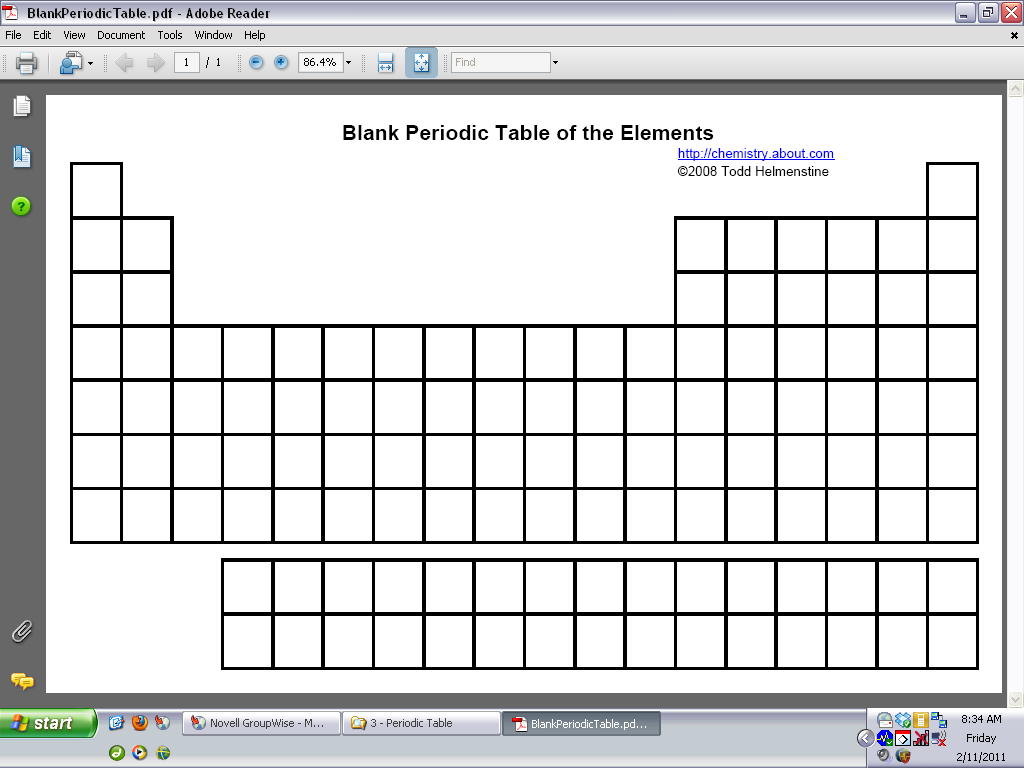 Where are the metals located on the periodic table?Where are the non-metals located on the periodic table?Where are the metalloids located on the periodic table?Why is H located to the top left of the periodic table (with the Alkali Metals)?Why is He located to the top right of the periodic table (with the Noble Gasses)?What do we call a group of elements going up and down?What do we call a group of elements going side to side?What properties do we notice as we move from top to bottom down a group of elements?What properties do we notice as we move from left to right across a group of elements?Name of GroupValence ElectronsABCDEFGHI